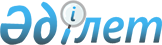 Қазақстан Республикасының есiрткi құралдарына, психотроптық заттар мен прекурсорларға 2005 жылға арналған қажеттiлiк нормалары туралыҚазақстан Республикасы Үкіметінің 2005 жылғы 11 ақпандағы N 138 Қаулысы



      "Есiрткi, психотроптық заттар, прекурсорлар және олардың заңсыз айналымы мен терiс пайдаланылуына қарсы iс-қимыл шаралары туралы" Қазақстан Республикасының 1998 жылғы 10 шiлдедегi 
 Заңына 
 сәйкес Қазақстан Республикасының Үкiметi 

ҚАУЛЫ ЕТЕДI:







      1. Қазақстан Республикасы Сыртқы iстер министрлігі халықаралық квоталарды бекiту үшiн қоса берiлiп отырған Қазақстан Республикасының есiрткi құралдарына, психотроптық заттар мен прекурсорларға 2005 жылға арналған қажеттiлiк нормаларын Бiрiккен Ұлттар Ұйымының Есiрткiнi бақылау жөнiндегi халықаралық комитетiнiң штаб-пәтерiне (Вена, Австрия Республикасы) жiберсiн.






      2. Қазақстан Республикасы Iшкi iстер министрлігінiң Есiрткi бизнесiне қарсы күрес және есiрткi айналымын бақылау комитетi есiрткi құралдарына, психотроптық заттар мен прекурсорларға 2005 жылға арналған мемлекеттiк квотаны бекiту үшiн соның шегінде олардың лицензиялары бар заңды тұлғалармен айналымын жүзеге асыратын қажеттілiк есебiн белгіленген тәртiппен Қазақстан Республикасының Үкiметіне енгiзсiн.






      3. Осы қаулы қол қойылған күнiнен бастап күшіне енедi.

      

Қазақстан Республикасының




      Премьер-Министрі


                                           Қазақстан Республикасы 



                                                  Үкiметiнiң      



                                          2005 жылғы 11 ақпандағы



                                             N 138 қаулысына   



                                                    қосымша        





        ҚАЗАҚСТАН РЕСПУБЛИКАСЫНЫҢ ЕСIРТКI ҚҰРАЛДАРЫНА,






           ПСИХОТРОПТЫҚ ЗАТТАР МЕН ПРЕКУРСОРЛАРҒА






          2005 ЖЫЛҒА АРНАЛҒАН ҚАЖЕТТІЛIК НОРМАЛАРЫ




          Есiрткi құралдарына қажеттiлiктiң жылдық




       есептеулерi, синтетикалық есiрткілердi дайындау




         көлемi, апиынды өндiру және апиын өндiруден




         өзге мақсаттарда апиын көкнәрiн өсiру көлемi



     1961 жылғы Есiрткi құралдары туралы бiрыңғай конвенция:




    1, 12 және 19-баптар 1961 жылғы Есiрткi құралдары туралы




     бiрыңғай конвенцияға түзетулер енгiзу туралы 1972 жылғы




             25 наурыздағы Хаттама: 5 және 9-баптар


ЕЛ/АУМАҚ:          Қазақстан Республикасы



КҮНI:              2005 жылғы 1 қаңтар



ВЕДОМСТВО:         Қазақстан Республикасы Iшкi iстер министрлiгiнiң



                   Есiрткi бизнесiне қарсы күрес және есiрткi



                   айналымын бақылау комитетi



ЖАУАПТЫ ЛАУАЗЫМДЫ



АДАМНЫҢ Т.А.Ә:     Выборов Анатолий Николаевич



АТАҒЫ/ЛАУАЗЫМЫ:    Қазақстан Республикасының Iшкi iстер



                   вице-министрi - Есiрткi бизнесiне қарсы күрес



                   және есiрткi айналымын бақылау комитетiнiң



                   төрағасы

                   ҚОЛЫ: ___________

      Осы есептеулер 2005 күнтiзбелiк жылға жатады.

                           

ЕСКЕРТУЛЕР


      Осы есептеулер бiр данада ECIPTKІHI БАҚЫЛАУ ЖӨНIНДЕГІ



                ХАЛЫҚАРАЛЫҚ КОМИТЕТКЕ тапсырылады

                   Vienna International Centre,



                P.O.Box 5ОО, А-1400 Vienna, Austria



  Telephone: (+43-1) 26060-4277 Facsivile: (+43 1) 26060 5867/5868



     Telegraphic address: UNATIONS VIENNA Telex: 135612 uno а



 E-mail: secretariat@ incd.org Internet address: http//www.incd.org/

                                                          Form В



                                                          Pagе 5


                         I бөлiк




        Есiрткi құралдарына қажеттiлiктердiң жылдық




                        есептеулері




               (

БАРЛЫҚ ЕЛДЕР МЕН АУМАҚТАР YШІН)


Елдегi немесе аумақтағы практика жүргізуші дәрiгерлердiң саны:

Дәрiгерлер: 

44762

 тiс дәрiгерлерi: 

4123

 ветеринарлар: 

3156




Дәрiханалар саны: 

3323


Ауруханалар саны: 

851

 Ауруханалардағы жалпы орын саны: 

101168


                          

ӘДIСТI БАЯНДАУ


      Есептеулерді белгiлеуге арналған әдiс - эмпирикалық

                                                          Form В



                                                          Pagе 7


                          IІ бөлiк




    Есiрткi құралдарына қажеттiлiктiң жылдық есептеулері




               (

БАРЛЫҚ ЕЛДЕР МЕН АУМАҚТАР YШІН)


кестенің жалғасы

                                                            Form В



                                                            Pаge 8


                          IІ бөлiк




     Есiрткi құралдарына қажеттiлiктiң жылдық есептеулері




                (

БАРЛЫҚ ЕЛДЕР МЕН АУМАҚТАР YШІН)


кестенің жалғасы      

* Омнопон дәрілік препаратын дайындауды ескере отырып;



** Қазақстанның экспортқа шығарылатын, 1% - 1мл морфин гидрохлоридін



өндіруге арналған 24,20266 г морфинді есептемегенде

                                                            Form В



                                                            Pаge 10


                        ІIІ бөлiк




         Синтетикалық есiрткi құралдарын дайындау




               көлемінің жылдық есептеулері




        (

СИНТЕТИКАЛЫҚ

 

ЕСІРТКІ ҚҰРАЛДАРЫН ДАЙЫНДАУҒА




     РҰҚСАТ ЕТІЛГЕН

 

ЕЛДЕР МЕН АУМАҚТАРҒА ҒАНА ҚАТЫСТЫ)



     I. 1961 жылғы Конвенцияның I тiзiмiне енгiзiлген




               синтетикалық есiрткi құралдары


Аллилпродин                       Морамид,



Альфамепродин                     аралық өнім



Альфаметадол                      Морферидин



Альфапрадин                       Норациметадол



Альфацетилметадол                 Норлеворфанол



Альфентанил                       Норметадон



Анилеридин                        Норпипанон



Ацетилметадол                     Петидин



Безитрамид                        Петидин,



Бензетидин                        А аралық өнімі



Бетамепродин                      Петидин,



Бетаметадол                       В аралық өнімі



Бетапродин                        Петидин,



Бетацетилметадол                  С аралық өнімі



Гидроксипетидин                   Пиминодин



Декстроморамид                    Пиритрамид



Диампромид                        Прогептазин



Дигидроэторфин                    Проперидин



Дименоксадол                      Рацеметорфан



Димефепетанол                     Рацеморамид



Диметилтиамбутен                  Рацеморфан



Диоксафетил бутират               Ремифентанил



Дипипанон                         Суфентанил



Дифеноксилат                      Тилидин



Дифеноксин                        Тримеперидин



Диэтилтиамбутен                   Фенадоксон



Дротабанол                        Фенапромид



Изометадон                        Феназоцин



Кетобемидон                       Феноморфан



Клонитазен                        Феноперидин



Левометорфан                      Фентанил



Левоморамид                       Фуретиндин



Левофенацилморфан                 Этилметилтиамбутен



Леворфанол                        Этонитазен



Метазоцин                         Этоксеридин



Метадон



Метадон,



аралық өнім

      

IІ. 1961 жылғы Конвенцияның IІ тiзiмiне енгiзiлген




               синтетикалық есiрткi құралдары


Декстропропоксифен



Пропирам

     

1971 жылғы Психотроптық заттар туралы конвенцияның




      

II, III және IV тiзiмдерiне енгiзілген заттардың




        

медициналық және ғылыми мақсаттар үшiн жылдық




                     

қажеттiлiктердi бағалау


   1981/7 және 1991/44 Экономикалық және Әлеуметтiк Кеңес Қарары

ЕЛ/АУМАҚ:          Қазақстан Республикасы



КҮНI:              2005 жылғы 1 қаңтар



ВЕДОМСТВО:         Қазақстан Республикасы Iшкi iстер министрлiгiнiң



                   Есiрткi бизнесiне қарсы күрес және есiрткi



                   айналымын бақылау комитетi



ЖАУАПТЫ ЛАУАЗЫМДЫ



АДАМНЫҢ Т.А.Ә:     Выборов Анатолий Николаевич



АТАҒЫ/ЛАУАЗЫМЫ:    Қазақстан Республикасының Iшкi iстер



                   вице-министрi - Есiрткi бизнесiне қарсы күрес



                   және есiрткi айналымын бақылау комитетiнiң



                   төрағасы

                   ҚОЛЫ: ___________



        Бағалау 2005 күнтізбелік жылға жатады.

     Осы есептеулер бiр данада ECIPTKІHI БАҚЫЛАУ ЖӨНIНДЕГІ



                ХАЛЫҚАРАЛЫҚ КОМИТЕТКЕ тапсырылады

                   Vienna International Centre,



                P.O.Box 5ОО, А-1400 Vienna, Austria



  Telephone: (+43-1) 26060-4277 Facsivile: (+43 1) 26060 5867/5868



     Telegraphic address: UNATIONS VIENNA Telex: 135612 uno а



 E-mail: secretariat@ incd.org Internet address: http//www.incd.org/


            Ішкі медициналық және ғылыми мақсаттарға




                   арналған жылдық сұраныс


      Комитет ұсынылатын бағалауды үш жылдың ішінде, егер осы кезең



ішінде қандай да бір түзетулер енгізілмесе, басшылыққа алатын



болады. Экспортқа қажетті санды жеке көрсеткен жөн. Егер олар



енгізілген болса, көрсетілуін сұраймыз.


                         II тізім



                         III тізім



                         IV тізім


* дәрілік препараттарды дайындауды ескере отырып

      

Прекурсорларға қажеттіліктің жылдық есептеулері


ЕЛ/АУМАҚ:          Қазақстан Республикасы



КҮНI:              2005 жылғы 1 қаңтар



ВЕДОМСТВО:         Қазақстан Республикасы Iшкi iстер министрлiгiнiң



                   Есiрткi бизнесiне қарсы күрес және есiрткi



                   айналымын бақылау комитетi



ЖАУАПТЫ ЛАУАЗЫМДЫ



АДАМНЫҢ Т.А.Ә:     Выборов Анатолий Николаевич



АТАҒЫ/ЛАУАЗЫМЫ:    Қазақстан Республикасының Iшкi iстер



                   вице-министрi - Есiрткi бизнесiне қарсы күрес



                   және есiрткi айналымын бақылау комитетiнiң



                   төрағасы

                   ҚОЛЫ: ___________

         Есептеулер 2005 күнтiзбелiк жылға жатады.

      Осы есептеулер бiр данада ECIPTКІHI БАҚЫЛАУ ЖӨНIНДЕГІ



                ХАЛЫҚАРАЛЫҚ КОМИТЕТКЕ тапсырылады

                   Vienna International Centre,



                P.O.Box 5ОО, А-1400 Vienna, Austria



  Telephone: (+43-1) 26060-4277 Facsivile: (+43 1) 26060 5867/5868



     Telegraphic address: UNATIONS VIENNA Telex: 135612 uno а



 E-mail: secretariat@ incd.Org Internet address: http//www.incd.org/

                         

IV кесте




                      

  І тізбе

                         II тізбе

					© 2012. Қазақстан Республикасы Әділет министрлігінің «Қазақстан Республикасының Заңнама және құқықтық ақпарат институты» ШЖҚ РМК
				
   Есірткі



   құралы

1

1

2

2

2

2

2

2

   Есірткі



   құралы

Елдің



ішінде



медицина-



лық және



ғылыми



мақсат-



тарда



тұтынуға



арналған



мөлшері

Елдің



ішінде



медицина-



лық және



ғылыми



мақсат-



тарда



тұтынуға



арналған



мөлшері

      Дайындауға арналған саны 

      Дайындауға арналған саны 

      Дайындауға арналған саны 

      Дайындауға арналған саны 

      Дайындауға арналған саны 

      Дайындауға арналған саны 

   Есірткі



   құралы

Елдің



ішінде



медицина-



лық және



ғылыми



мақсат-



тарда



тұтынуға



арналған



мөлшері

Елдің



ішінде



медицина-



лық және



ғылыми



мақсат-



тарда



тұтынуға



арналған



мөлшері

   (a)



 басқа да



  есірткі



құралдары

   (a)



 басқа да



  есірткі



құралдары

    (b)



 1961 жылғы



 Конвенцияның



 III тізіміне



  енгізілген



 препараттар

    (b)



 1961 жылғы



 Конвенцияның



 III тізіміне



  енгізілген



 препараттар

  (c)



  1961   жылғы



Конвенция



қолданыл-



 майтын



 заттар

  (c)



  1961   жылғы



Конвенция



қолданыл-



 майтын



 заттар

   Есірткі



   құралы

Елдің



ішінде



медицина-



лық және



ғылыми



мақсат-



тарда



тұтынуға



арналған



мөлшері

Елдің



ішінде



медицина-



лық және



ғылыми



мақсат-



тарда



тұтынуға



арналған



мөлшері

 осы есірткі құралдары, препараттар



 немесе заттар елдің ішінде немесе



 экспортқа тұтыну үшін арналғанына



             қарамастан

 осы есірткі құралдары, препараттар



 немесе заттар елдің ішінде немесе



 экспортқа тұтыну үшін арналғанына



             қарамастан

 осы есірткі құралдары, препараттар



 немесе заттар елдің ішінде немесе



 экспортқа тұтыну үшін арналғанына



             қарамастан

 осы есірткі құралдары, препараттар



 немесе заттар елдің ішінде немесе



 экспортқа тұтыну үшін арналғанына



             қарамастан

 осы есірткі құралдары, препараттар



 немесе заттар елдің ішінде немесе



 экспортқа тұтыну үшін арналғанына



             қарамастан

 осы есірткі құралдары, препараттар



 немесе заттар елдің ішінде немесе



 экспортқа тұтыну үшін арналғанына



             қарамастан

   Есірткі



   құралы

кг

г

кг

г

Х

Х

кг

г

Альфапродин

Х

Х

Альфентанил

Х

Х

Анилеридин

Х

Х

Безитрамид

Х

Х

Героин

Х

Х

Гидрокодон

Х

Х

Гидроморфон

Х

Х

Декстроморамид

Х

Х

Декстро-



пропоксифен

Дигидрокодеин

Дипипанон

Х

Х

Дифеноксилат

Дифеноксин

Каннабис

200

Х

Х

Каннабис



шайыры

Х

Х

Кетобемидон

Х

Х

Кодеин*

808  

463 

250 

Кока жапырағы

Х

Х

Кокаин

Леворфанол 

Х

Х

Метадон

Х

Х

Морфин*(**)

4  

500  

Никоморфин

Х

Х

Норметадон

Х

Х

Оксикодон

Х

Х

Оксиморфон

Х

Х

Апиын

Есірткі



құралы

3

3

4

4

Есірткі



құралы

Арнайы қойма



қорын



толықтыруға



арналған саны

Арнайы қойма



қорын



толықтыруға



арналған саны

Есептеуге жататын



жылдың 31 желтоқ-



санындағы жағдай



бойынша қоймадағы



қорда сақталуға



тиіс саны

Есептеуге жататын



жылдың 31 желтоқ-



санындағы жағдай



бойынша қоймадағы



қорда сақталуға



тиіс саны

Есірткі



құралы

кг

г

кг

г

Альфапродин

Альфентанил

Анилеридин

Безитрамид

Героин

Гидрокодон

Гидроморфон

Декстроморамид

Декстропропоксифен

Дигидрокодеин

Дипипанон

Дифеноксилат

Дифеноксин

Каннабис

200

Каннабис



шайыры

Кетобемидон

Кодеин*

8

082

Кока жапырағы

Кокаин

Леворфанол 

Метадон

Морфин*(**)

  98

    518

Никоморфин

Норметадон

Оксикодон

Оксиморфон

Апиын

Есірткі



құралы

1

1

2

2

2

2

2

2

Есірткі



құралы

Елдің



ішінде



медицина-



лық және



ғылыми



мақсат-



тарда



тұтынуға



арналған



мөлшері

Елдің



ішінде



медицина-



лық және



ғылыми



мақсат-



тарда



тұтынуға



арналған



мөлшері

Дайындауға арналған саны

Дайындауға арналған саны

Дайындауға арналған саны

Дайындауға арналған саны

Дайындауға арналған саны

Дайындауға арналған саны

Есірткі



құралы

Елдің



ішінде



медицина-



лық және



ғылыми



мақсат-



тарда



тұтынуға



арналған



мөлшері

Елдің



ішінде



медицина-



лық және



ғылыми



мақсат-



тарда



тұтынуға



арналған



мөлшері

   (a)



 басқа да



  есірткі



 құралдары

   (a)



 басқа да



  есірткі



 құралдары

   (b)



 1961 жылғы



Конвенцияның



III тізіміне



енгізілген



препараттар

   (b)



 1961 жылғы



Конвенцияның



III тізіміне



енгізілген



препараттар

   (c)



1961 жылғы



Конвенция



 қолданыл-



 майтын



 заттар

   (c)



1961 жылғы



Конвенция



 қолданыл-



 майтын



 заттар

Есірткі



құралы

Елдің



ішінде



медицина-



лық және



ғылыми



мақсат-



тарда



тұтынуға



арналған



мөлшері

Елдің



ішінде



медицина-



лық және



ғылыми



мақсат-



тарда



тұтынуға



арналған



мөлшері

   осы есірткі құралдары, препараттар



    немесе заттар елдің ішінде немесе



    экспортқа тұтыну үшін арналғанына



              қарамастан

   осы есірткі құралдары, препараттар



    немесе заттар елдің ішінде немесе



    экспортқа тұтыну үшін арналғанына



              қарамастан

   осы есірткі құралдары, препараттар



    немесе заттар елдің ішінде немесе



    экспортқа тұтыну үшін арналғанына



              қарамастан

   осы есірткі құралдары, препараттар



    немесе заттар елдің ішінде немесе



    экспортқа тұтыну үшін арналғанына



              қарамастан

   осы есірткі құралдары, препараттар



    немесе заттар елдің ішінде немесе



    экспортқа тұтыну үшін арналғанына



              қарамастан

   осы есірткі құралдары, препараттар



    немесе заттар елдің ішінде немесе



    экспортқа тұтыну үшін арналғанына



              қарамастан

Есірткі



құралы

кг

г

кг

г

кг

г

кг

г

Петидин

Х

Х

Пиритрамид

Х

Х

Суфентанил

Х

Х

Тебаин*

56 

Х

Х

Тебакон

Х

Х

Тилидин

Х

Х

Феноперидин

Х

Х

Фентанил

37

Х

Х

Фолькодин

Этилморфин

Х

Х

Тримеперидин

19

500

Х

Х

Есірткі



құралы

3

3

4

4

Есірткі



құралы

Арнайы қойма



қорын



толықтыруға



арналған саны

Арнайы қойма



қорын



толықтыруға



арналған саны

Есептеуге жататын



жылдың 31 желтоқ-



санындағы жағдай



бойынша қоймадағы



қорда сақталуға



тиіс саны

Есептеуге жататын



жылдың 31 желтоқ-



санындағы жағдай



бойынша қоймадағы



қорда сақталуға



тиіс саны

Есірткі



құралы

    кг

   г

   кг

    г

Петидин

Пиритрамид

Суфентанил

Тебаин*

953,52

Тебакон

Тилидин

Феноперидин

Фентанил

28

Фолькодин

Этилморфин

39 

679,56

Тримеперидин

31 

957

Синтетика-



лық есiрткi



құралдарын



дайындай-



тын өнеркә-



сiптiк



кәсiпорын-



дар

   Әрбiр өнеркәсiптiк кәсiпорындарда дайындалатын



       синтетикалық есiрткi құралдарының саны



                   (килограммен)

   Әрбiр өнеркәсiптiк кәсiпорындарда дайындалатын



       синтетикалық есiрткi құралдарының саны



                   (килограммен)

   Әрбiр өнеркәсiптiк кәсiпорындарда дайындалатын



       синтетикалық есiрткi құралдарының саны



                   (килограммен)

   Әрбiр өнеркәсiптiк кәсiпорындарда дайындалатын



       синтетикалық есiрткi құралдарының саны



                   (килограммен)

   Әрбiр өнеркәсiптiк кәсiпорындарда дайындалатын



       синтетикалық есiрткi құралдарының саны



                   (килограммен)

   Әрбiр өнеркәсiптiк кәсiпорындарда дайындалатын



       синтетикалық есiрткi құралдарының саны



                   (килограммен)

   Әрбiр өнеркәсiптiк кәсiпорындарда дайындалатын



       синтетикалық есiрткi құралдарының саны



                   (килограммен)

Декстро-



пропок-



сифен

Дифе-



нок-



силат

Мета-



дон

Петидин

Тилидин

Тримепе-



ридин

Фента-



нил

АО



"Химфарм"

-

-

-

-

-

45,2

-

Амфетамин

г

Дексамфетамин

г

Левамфетамин

г

Левометамфетамин

г

Меклоквалон

г

Метамфетамин

г

Метаквалон

г

Метилфенидат

г

Метамфетамин рацематы

г

Секобарбитал

г

Тетрагидроканнабинол

15

г

Фенетиллин

г

Фенциклидин

г

Фенметразин

г

Ципепрол

г

кг

гр

Амобарбитал

Бурпренорфин

Буталбитал

Глутетимид

Катин

Пентазоцин

Пентобарбитал

Флунитразепам

Циклобарбитал

кг

гр

кг

гр

Аллобарбитал

Мидазолам

200

Альпразолам

 500

Ниметазепам

Аминорекс

Нитразепам

2

Амфепрамон

Нордазепам

Барбитал

Оксазепам

60

Бензфетамин

Оксазолам

Бромазепам

Пемолин

Бротизолам

Пиназепам

Бутобарбитал

Пипрадол

Винилбитал

Пировалерон

Делоразепам

Празепам

Диазепам

50

Секбутабарбитал

Камазепам

Темазепам

Кетазолам

Тетразепам

Клобазам

Триазолам

Клоксазолам

Фендиметразин

Клоназепам

15

Фенкамфамин

Клоразепат

Фенобарбитал

6000*

Клотиазепам

Фенпропорекс

Лефетамин, СПА

Фентермин

Лопразолам

Флудиазепам

Лоразепам

Флуразепам

Лорметазепам

Халазепам

Мазиндол

Халоксазолам

Мезокарб

Хлордиазепоксид

21

500

Медазепам

12

Эстазолам

Мепробамат

Этиламфетамин

Метил фенобарбитал

Этиллофлазепат

Метиприлон

Этинамат

Мефенорекс

Этхлорвинол

ГОМК

1

Золпидем

2

Клозапин

31

Оланзапин

1

    Атауы

    Саны

Өлшем бірлігі

Эфедрин

19743,83

кг

Эргометрин

7000

кг

Эфедра шөбі

15

кг

       Атауы

     Саны

Өлшем бірлігі

Ангидрид сірке



қышқылы

21015

кг

Ацетон

5575005,19

кг

Метилэтилкетон

6

кг

Калия перманганаты

671934,95

кг

Күкірт қышқылы

1341865200,95

кг

Тұз қышқылы

37736691,30

кг

Пиперидин

1

кг

Толуол

470914,40

кг

Этил эфирі

252774

кг
